Северное сияние в городеВоспит: Ребята, посмотрите кто к нам сегодня пришел. Это северный мишка Умка. Он принес нам вот такую картину. Это северное сияние. Давайте его рассмотрим.- Какое здесь время суток? Правильно, это на картине изображена ночь. Приглядитесь какие красивые узоры на небе. Какого они цвета? (фиолетовые, зеленые, синие)Северное сияние можно увидеть в северных и южных широтах Земли, но сегодня мы с вами попробуем его нарисовать, чтобы такое красивое небе было и у нас.Для работы нам потребуется:- лист А4- акварельные краски- соль- уже заранее приготовленный шаблон города- гуашь белого и желтого цвета- 2 кисточки (тонкая и толстая)- клейПриступаем к работе:На листе бумаги мы ставим капли синего и фиолетового цвета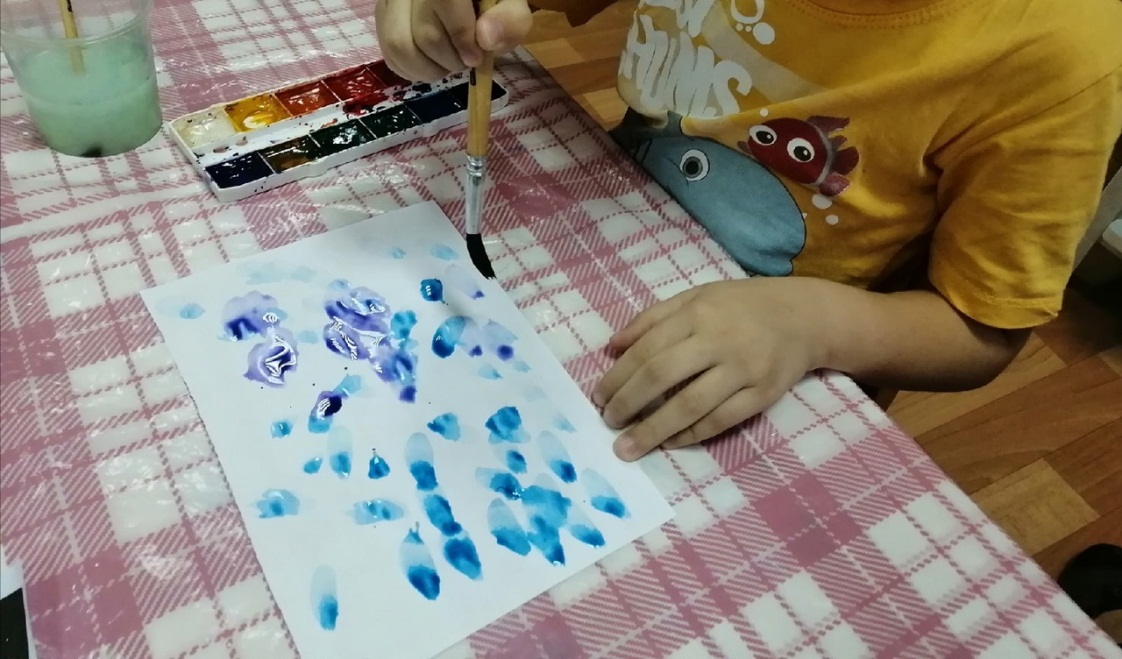 С помощью воды смешаем цвета и закрасим весь лист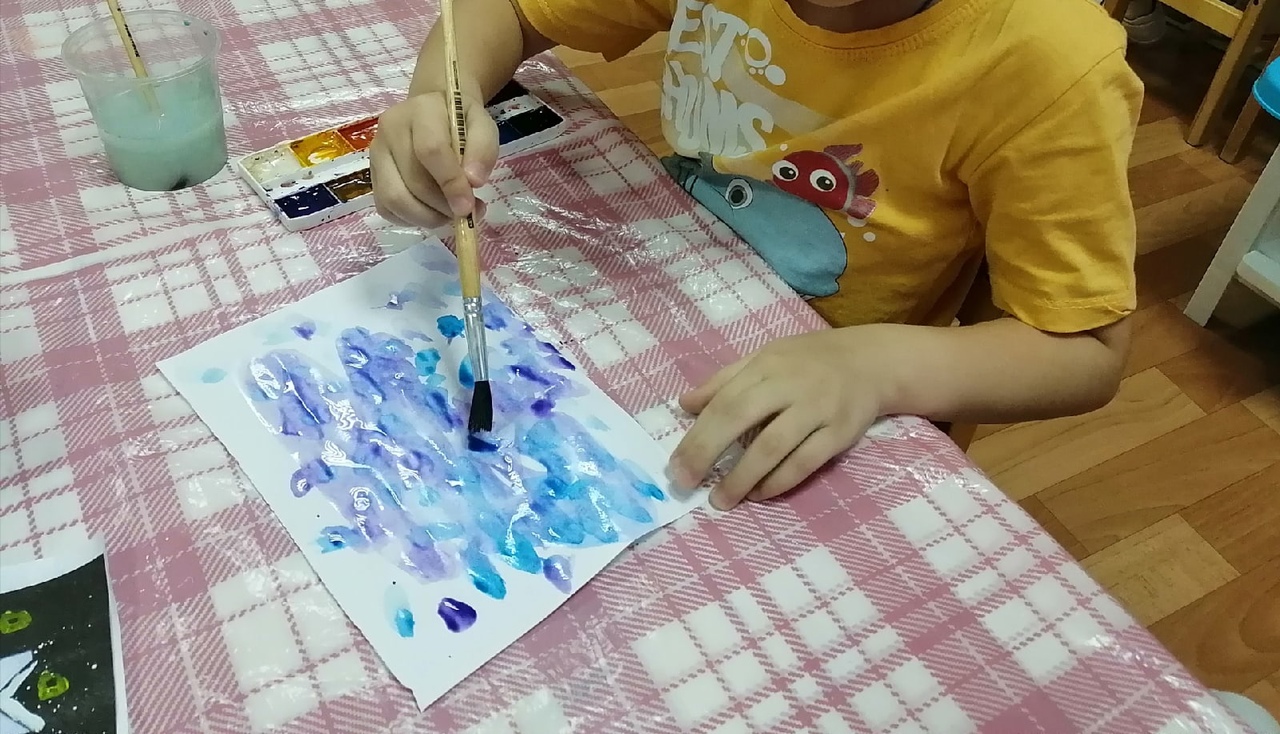 Посыплем верхнюю часть листа солью, он не сильно, чтобы не было соляных гор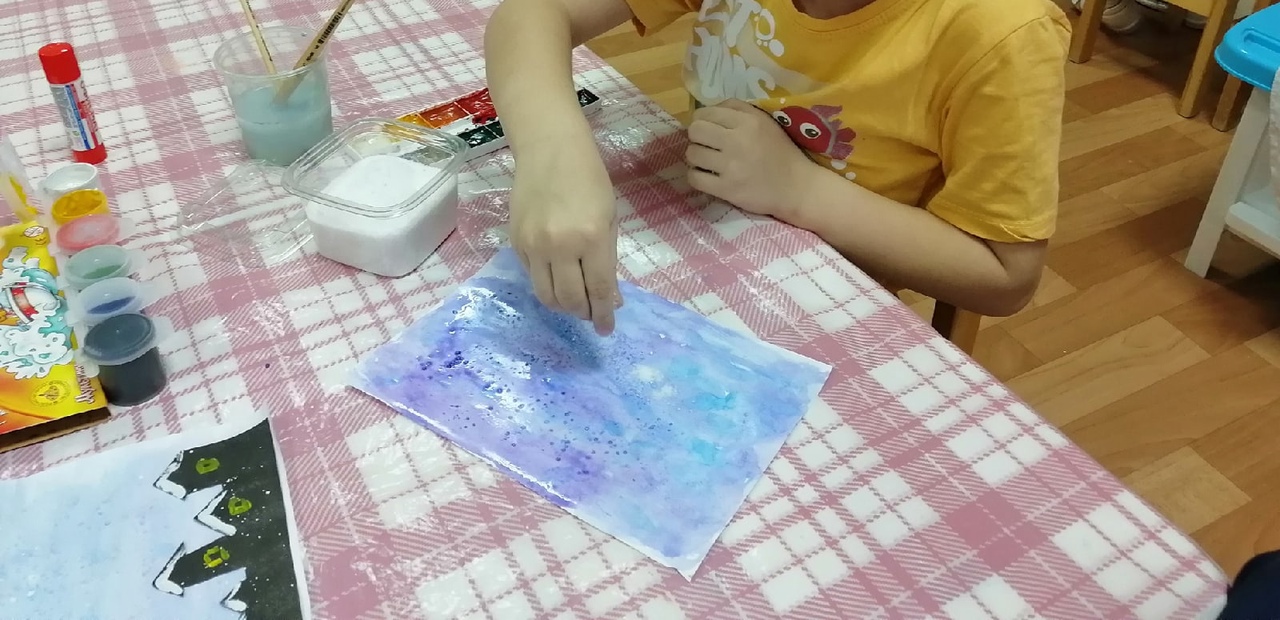 Даем соли и краске подсохнуть.Пока мы можем немного отдохнуть:      Как олени резво скачем, (Бег с высоким подниманием колен)Попрыгаем как мячик, (Прыжки на месте)Как метель мы покружились, (1 круг вокруг себя)А теперь остановились. (Остановиться)Мы немного отдохнем, (Вдох-выдох)И затем пешком пойдем. (Ходьба на месте)Опустили руки вниз (Опустить руки вниз)Ну-ка, к льдинке становись! (Подойти к столу)Затем приклеиваем шаблон города на нижнюю часть листа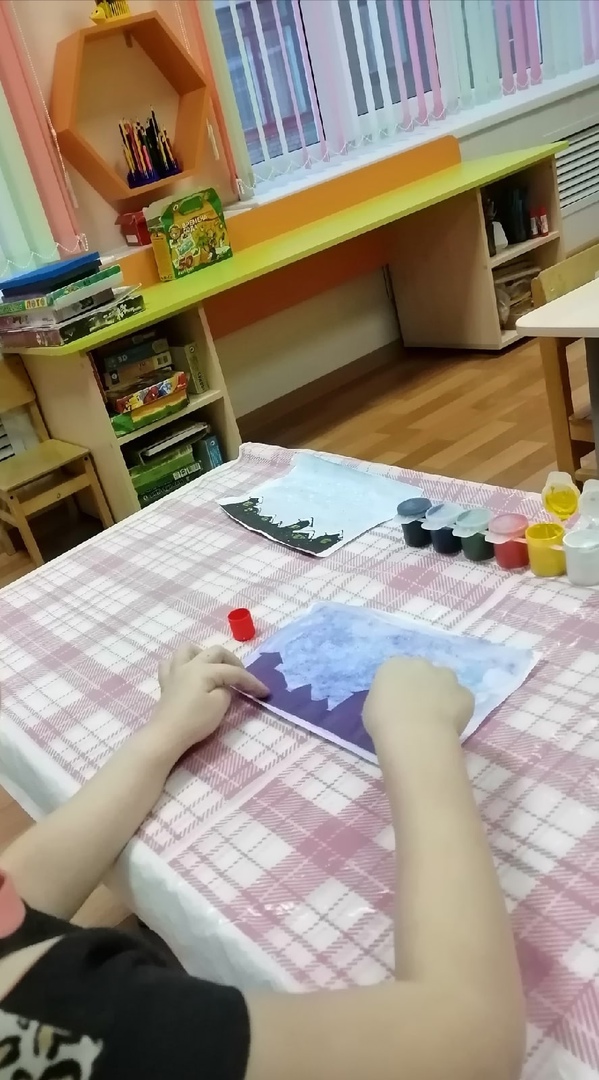 Тонкой кистью и белой гуашью прорисовываем снег на крышах домов и желтой гуашью рисуем окошки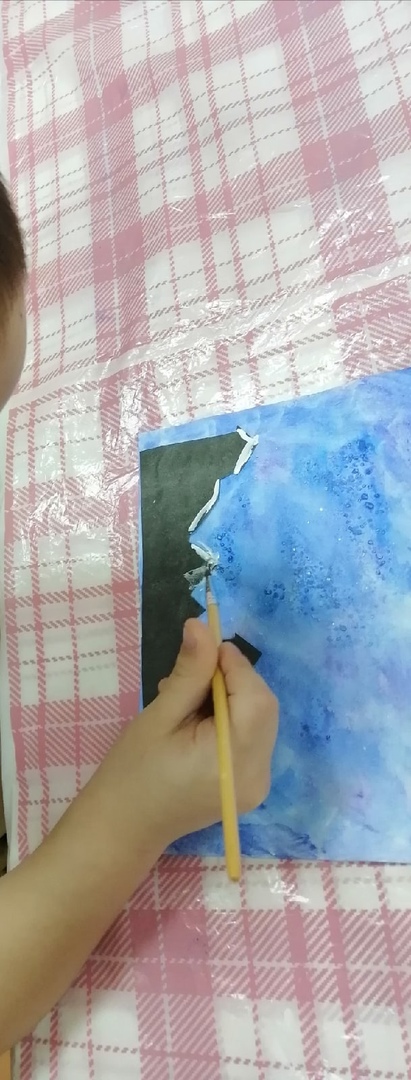 После набираем толстой кистью с небольшим количеством воды белую гуашь и техникой «Набрызг» делаем снег по всему листу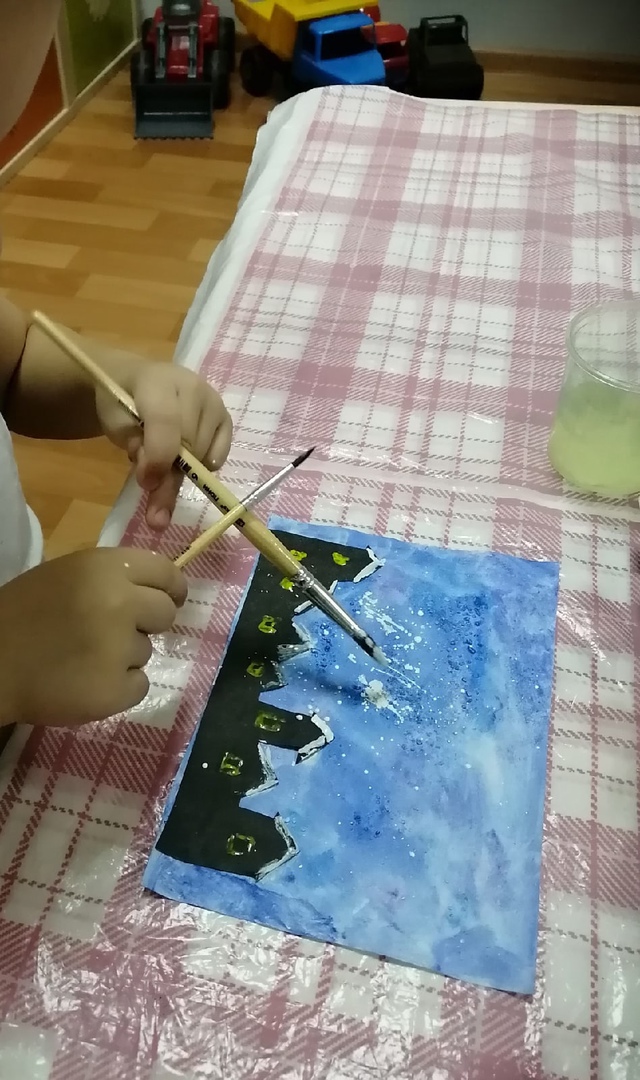 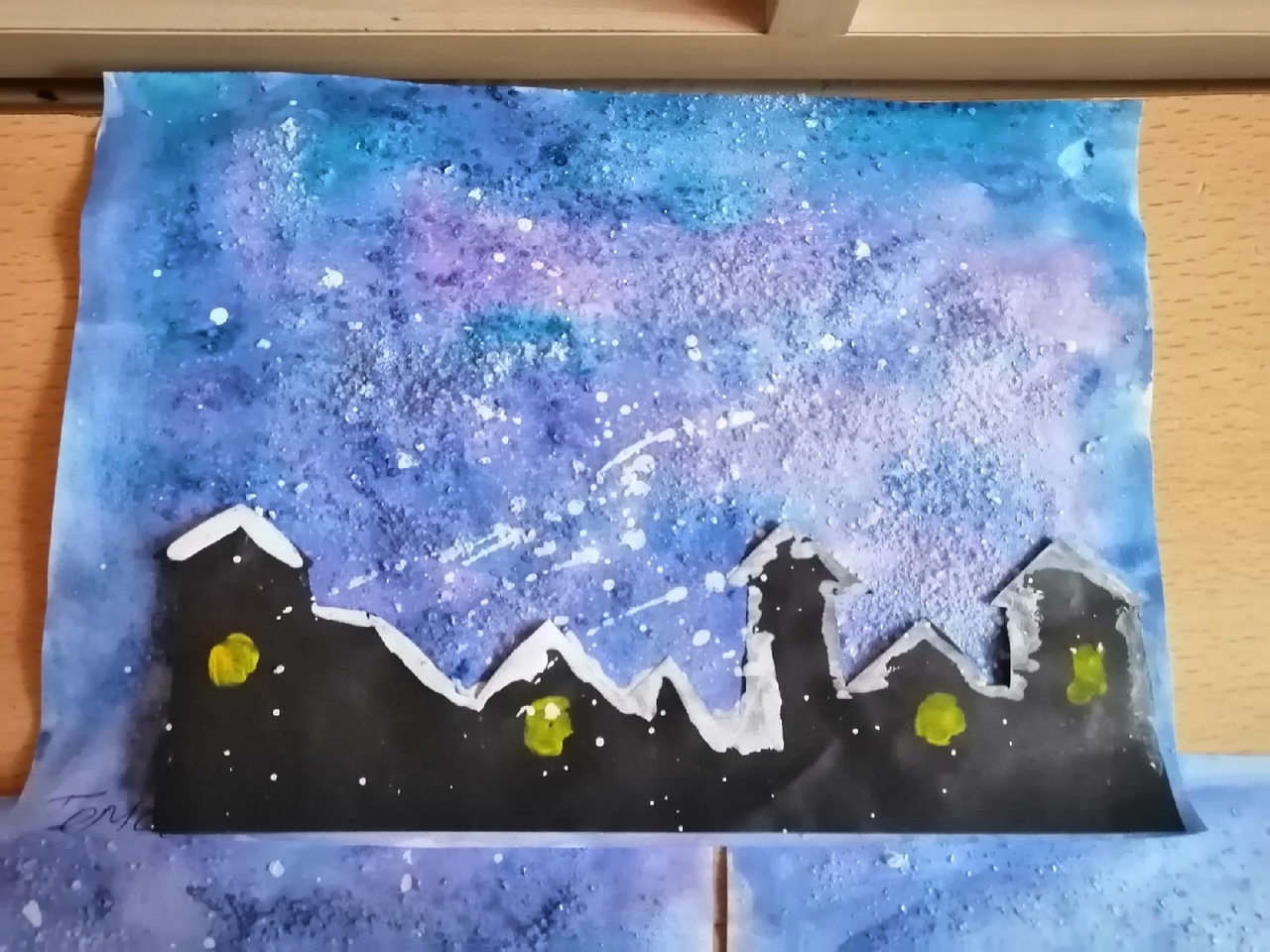 